г. Петропавловск-Камчатский		                   «    »                    2019 года В целях уточнения отдельных положений приложения к приказу Министерства социального развития и труда Камчатского края от 09.01.2019 № 3-п «Об утверждении подушевых нормативов финансирования социальных услуг в Камчатском крае на 2019 год»ПРИКАЗЫВАЮ:Внести в приложения к приказу Министерства социального развития и труда Камчатского края от 09.01.2019 № 3-п «Об утверждении подушевых нормативов финансирования социальных услуг в Камчатском крае на 2019 год» изменение, изложив его в редакции, согласно приложению. 2. Настоящий приказ вступает в силу через 10 дней после дня его официального опубликования.Министр	                                                                                        И.Э. КойровичПриложение 1Подушевые нормативы финансирования социальных услуг в Камчатском крае на 2019 год в стационарной форме социального обслуживанияПримечания:Приведены подушевые нормативы финансирования однократного (одноразового) либо однодневного (для ежедневно предоставляемых услуг) предоставления гражданину индивидуально единицы социальной услуги в соответствии с периодичностью и объемом, установленными стандартами социальных услуг, предоставляемых в Камчатском крае.Приложение 2Подушевые нормативы финансирования социальных услуг в Камчатском крае на 2019 год в полустационарной форме социального обслуживанияПредоставление социальных услуг поставщиками социальных услуг в полустационарной форме в условиях дневного пребывания граждан пожилого возраста и инвалидовПредоставление социальных услуг поставщиками социальных услуг в полустационарной форме в условиях дневного пребывания несовершеннолетнимПредоставление социальных услуг поставщиками социальных услуг в полустационарной форме социального обслуживания несовершеннолетним гражданам в условиях временного приюта Предоставление социальных услуг поставщиками социальных услуг в полустационарной форме в условиях временного приюта совершеннолетним гражданамПримечания:Приведены подушевые нормативы финансирования однократного (одноразового) либо однодневного (для ежедневно предоставляемых услуг) предоставления гражданину индивидуально единицы социальной услуги в соответствии с периодичностью и объемом, установленными стандартами социальных услуг, предоставляемых в Камчатском крае.5. Предоставление социальных услуг поставщиками социальных услуг в полустационарной форме в социально – медицинском отделенииПримечание:Приведены подушевые нормативы финансирования однократного (одноразового) либо однодневного (для ежедневно предоставляемых услуг) предоставления гражданину индивидуально единицы социальной услуги в соответствии с периодичностью и объемом, установленными стандартами социальных услуг, предоставляемых в Камчатском крае.6. Предоставление социальных услуг поставщиками социальных услуг в полустационарной форме семьям с детьмиПримечание:Приведены подушевые нормативы финансирования однократного (одноразового) либо однодневного (для ежедневно предоставляемых услуг) предоставления гражданину индивидуально единицы социальной услуги в соответствии с периодичностью и объемом, установленными стандартами социальных услуг, предоставляемых в Камчатском крае.Приложение 3Подушевые нормативы финансирования социальных услуг в Камчатском крае на 2019 год в форме социального обслуживания на домуПримечания:Приведены подушевые нормативы финансирования однократного (одноразового) либо однодневного (для ежедневно предоставляемых услуг) предоставления гражданину индивидуально единицы социальной услуги в соответствии с периодичностью и объемом, установленными стандартами социальных услуг, предоставляемых в Камчатском крае.Приложение 4Подушевые нормативы финансирования срочных социальных услуг в Камчатском крае на 2019 год Примечания:Приведены подушевые нормативы финансирования однократного (одноразового) либо однодневного (для ежедневно предоставляемых услуг) предоставления гражданину индивидуально единицы социальной услуги в соответствии с периодичностью и объемом, установленными стандартами социальных услуг, предоставляемых в Камчатском крае.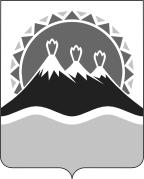 МИНИСТЕРСТВО СОЦИАЛЬНОГО РАЗВИТИЯ И ТРУДАКАМЧАТСКОГО КРАЯПРИКАЗ № О внесении изменения в приложения  к приказу Министерства социального развития и труда Камчатского края от 09.01.2019         № 3-п «Об утверждении подушевых нормативов финансирования социальных услуг в Камчатском крае на 2019 год»	Nп/пНаименование социальной услугиВремя предоставления услуги, час/минПодушевой норматив финансирования социальной услуги, руб.12341.Социально-бытовые услуги1.1Обеспечение площадью жилых помещений в соответствии с утвержденными нормативами0,08/543,581.1.1Обеспечение площадью жилых помещений в соответствии с утвержденными нормативами (данный норматив учитывается только при заселении получателя социальных услуг)0,25/15236,341.2Предоставление помещений для отправления религиозных обрядов0,25/15 236,341.3.дОбеспечение мягким инвентарем (одеждой, обувью, нательным бельем и постельными принадлежностями) в соответствии с утвержденными нормативами0,33/20431,431.3.1Обеспечение мягким инвентарем (одеждой, обувью, нательным бельем и постельными принадлежностями) в соответствии с утвержденными нормативами (для несовершеннолетних)0,33/20604,431.4Обеспечение питанием в соответствии с утвержденными нормативами 4/240 1331,961.4.1Обеспечение питанием в соответствии с утвержденными нормативами (для несовершеннолетних)4/2401502,661.5Помощь в приеме пищи (кормление)1,5/90 896,621.6Предоставление гигиенических услуг лицам, не способным по состоянию здоровья самостоятельно осуществлять за собой уход1,5/90933,781.7Организация досуга и отдыха, в том числе обеспечение книгами, журналами, газетами, настольными играми1.7.1Организация и проведение культурно-развлекательной программы 2/120859,261.7.2Предоставление печатных изданий, настольных игр0,08/5 193,281.8Отправка за счет средств получателя социальных услуг почтовой корреспонденции0,7/40395,971.9Оказание помощи в написании писем, обращений и оказание помощи в прочтении писем и документов0,5/30 338,061.10Покупка за счет средств получателя социальных услуг продуктов питания, промышленных товаров, средств санитарии и гигиены, средств ухода, книг, газет, журналов, настольных игр и их доставка0,7/40 356,371.11Организация перевозки и (или) сопровождение к месту лечения, получения консультации, обучения, проведения культурных мероприятий 2/120 994,02, для группы получателей до 8 чел. – 6801,921.12Сопровождение во время прогулок для отделения милосердия – 1/60 мин., для общего отделения (совершеннолетние) – 2/120 мин., для несовершеннолетних в течение 2,5/150 минут.для отделения милосердия 579,17; общее отделение (совершеннолетние) – 994,02; для несовершеннолетних – 1033,00Для группы получателей до 10 чел. (совершеннолетние) – 8461,32; Для группы получателей (несовершеннолетние) – 8851,122.Социально-медицинские услуги2.1.Выполнение процедур, связанных с организацией ухода, наблюдением за состоянием здоровья получателей социальных услуг (измерение температуры тела, артериального давления, контроль за приемом лекарственных препаратов и др.)1/60 635,852.2.Систематическое наблюдение за получателями социальных услуг в целях выявления отклонений в состоянии их здоровья0,67/40 753,062.3.Оказание содействия в проведении оздоровительных мероприятий 	1/60635,852.4.Проведение мероприятий, направленных на формирование здорового образа жизни0,5/30 605,882.5.Проведение занятий по адаптивной физической культуре1/60 454,812.6.Консультирование по социально-медицинским вопросам (поддержание и сохранение здоровья получателей социальных услуг, проведение оздоровительных мероприятий, выявление отклонений в состоянии их здоровья)0,5/30 605,882.7.Проведение первичного медицинского осмотра и первичной санитарной обработки2.7.1.Прием получателя социальных услуг при поступлении в организацию социального обслуживания (или по возвращении получателя социальных услуг, отсутствовавшего в организации более 5 дней)0,33/20458,692.7.2.Проведение первичной санитарной обработки0,67/40348,482.7.3.Санитарная обработка одежды в дезкамере, дезинфекция0,67/40420,312.8.Содействие в получении (приобретении) по назначению лечащего врача лекарственных препаратов, медицинских изделий, в том числе технических средств реабилитации, и специализированных продуктов лечебного питания2.8.1.Содействие в получении (приобретении) по назначению лечащего врача лекарственных препаратов, медицинских изделий и специализированных продуктов лечебного питания0,67/40338,852.8.2.Содействие в получении (приобретении) технических средств реабилитации2.8.2.1.Взаимодействие с Фондом социального страхования (ФСС) для оформления направления на получение либо изготовление технического средства реабилитации (ТСР)2/1201107,382.8.2.2.Взаимодействие с пунктом проката 1/60635,852.9.Содействие в направлении на санаторно-курортное лечение4/2402543,402.10.Оказание доврачебной помощи0,75/45 504,853.Социально-психологические услуги3.1.Социально-психологическое консультирование (в том числе по вопросам внутрисемейных отношений)0,5/30363,083.2.Социально-психологический патронаж1/60 561,833.3.Оказание консультационной психологической помощи анонимно (в том числе с использованием «телефона доверия») 0,5/30 363,083.4.Психологическая диагностика и обследование личности1,5/90 760,593.5.Психологические тренинги1/60 561,83 ( для группы из 5 получателей социальных услуг – 2 151,87)3.6.Психологическая коррекция3.6.1Психологическая коррекция (индивидуально либо в группе)1/60 561,83 (для группы из 5 получателей социальных услуг – 2 151,87)3.6.2Занятия в сенсорной комнате0,75/45 462,454.Социально-педагогические услуги4.1.Обучение практическим навыкам общего ухода за тяжелобольными получателями социальных услуг, получателями социальных услуг, имеющими ограничения жизнедеятельности, в том числе за детьми-инвалидами0,5/30 400,094.2.Организация помощи родителям или законным представителям детей-инвалидов, воспитываемых дома, в обучении таких детей навыкам самообслуживания, общения, направленным на развитие личности1,5/90 685,534.3.Социально-педагогическая коррекция, включая диагностику и консультирование1/60561,834.4.Формирование позитивных интересов (в том числе в сфере досуга)1/60 511,79 (для группы получателей из 8 получателей социальных услуг – 2944,08)4.5.Организация досуга (праздники, экскурсии и другие культурные мероприятия)3/180 1204,75 (для группы получателей из 8 получателей социальных услуг – 2944,08)4.6.Социально-педагогический патронаж1/60 511,794.7.Социально-педагогическое консультирование1,5/90 685,535.Социально-трудовые услуги5.1.Проведение мероприятий по использованию трудовых возможностей и обучению доступным профессиональным навыкам0,7/40 384,355.2.Оказание помощи в трудоустройстве3/1801154,475.3.Организация помощи в получении образования, в том числе профессионального образования, инвалидами (детьми-инвалидами) в соответствии с их способностями1,5/90 659,406.Социально-правовые услуги6.1.Оказание помощи в оформлении и восстановлении утраченных документов получателей социальных услуг1,5/90 783,726.2.Оказание помощи в получении юридических услуг (в том числе бесплатно)0,7/40 439,616.3.Оказание помощи в защите прав и законных интересов получателей социальных услуг 0,7/40 439,616.4.Содействие в оформлении регистрации по месту пребывания (жительства)3/180 1403,117.Услуги в целях повышения коммуникативного потенциала получателей социальных услуг, имеющих ограничения жизнедеятельности, в том числе детей-инвалидов7.1.Обучение инвалидов (детей-инвалидов) пользованию средствами ухода и техническими средствами реабилитации0,5/30 329,357.2.Проведение социально-реабилитационных, социально-абилитационных мероприятий в сфере социального обслуживания1/60 635,857.3.Обучение навыкам поведения в быту и общественных местах0,75/45 424,927.4.Оказание помощи в обучении навыкам компьютерной грамотности0,75/45 424,92 ( для группы из 5 получателей социальных услуг – 1467,33)7.5.Услуги по переводу на язык жестов при реализации индивидуальной программы реабилитации или абилитации инвалидов0,5/30 338,06	Nп/пНаименование социальной услугиВремя предоставления услуги, час/мин.Подушевой норматив финансирования социальной услуги, руб.12341.Социально-бытовые услуги1.1.Обеспечение площадью жилых помещений в соответствии с утвержденными нормативами0,08/531,641.2.Обеспечение питанием в соответствии с утвержденными нормативами0,33/20456,541.3.Организация досуга и отдыха, в том числе обеспечение книгами, журналами, газетами, настольными играми1.3.1Организация и проведение культурно-развлекательной программы 2 /120889,26 (для группы получателей социальных услуг из 8 чел. – 6 204,08)1.3.2.Предоставление печатных изданий, настольных игр0,08/5 161,641.5.Организация перевозки и (или) сопровождение к месту лечения, получения консультации, обучения, проведения культурных мероприятий2/120 1082,10 (для группы получателей социальных услуг из 8 чел. – 7746,80)1.6.Оказание помощи в написании писем, обращений и оказание помощи в прочтении писем и документов0,33/20256,542.Социально-медицинские услуги2.1.Выполнение процедур, связанных с организацией ухода, наблюдением за состоянием здоровья получателей социальных услуг (измерение температуры тела, артериального давления, контроль за приемом лекарственных препаратов и др.)1/60636,192.2.Систематическое наблюдение за получателями социальных услуг в целях выявления отклонений в состоянии их здоровья0,67/40467,462.3.Оказание содействия в проведении оздоровительных мероприятий1/60 636,192.4.Проведение мероприятий, направленных на формирование здорового образа жизни0,5/30 383,102.5.Проведение занятий по адаптивной физической культуре1/60 636,192.6.Консультирование по социально-медицинским вопросам (поддержание и сохранение здоровья получателей социальных услуг, проведение оздоровительных мероприятий, выявление отклонений в состоянии их здоровья)0,5/30 383,102.7.Проведение первичного медицинского осмотра и первичной санитарной обработки0,33/20298,732.8.Оказание доврачебной помощи0,75/45509,642.9.Содействие в направлении на санаторно-курортное лечение4/2402154,763.Социально-психологические услуги3.1.Социально-психологическое консультирование (в том числе по вопросам внутрисемейных отношений)0,5/30 342,623.2.Психологическая помощь и поддержка, в том числе гражданам, осуществляющим уход на дому за тяжелобольными получателями социальных услуг0,5/30 342,623.3.Психологическая диагностика и обследование личности1,5/90 767,853.4.Психологическая коррекция3.4.1.Психологическая коррекция 1/60 555,23 (при занятии  в группе из 5 получателей социальных услуг – 2256,15) 3.4.2.Занятия в сенсорной комнате0,75/45 448,924.Социально-педагогические услуги4.1.Обучение практическим навыкам общего ухода за тяжелобольными получателями социальных услуг, получателями социальных услуг, имеющими ограничения жизнедеятельности, в том числе за детьми-инвалидами0,5/30 383,104.2.Формирование позитивных интересов (в том числе в сфере досуга)1/60 528,664.3.Организация досуга (праздники, экскурсии и другие культурные мероприятия)3/1801325,98 (при проведении группового занятия из 5 получателей социальных услуг – 6 109,90, из 20 получателей социальных услуг – 24049,60)5.Социально-трудовые услуги5.1.Проведение мероприятий по использованию трудовых возможностей и обучению доступным профессиональным навыкам0,67/40 467,465.2.Оказание помощи в трудоустройстве3/1801325,985.3.Организация помощи в получении образования, в том числе профессионального образования, инвалидами (детьми-инвалидами) в соответствии с их способностями1,5/90727,996.Социально-правовые услуги6.1.Оказание помощи в оформлении и восстановлении утраченных документов получателей социальных услуг1,5/90 654,456.2.Оказание помощи в получении юридических услуг (в том числе бесплатно)0,7/40 363,096.3.Оказание помощи в защите прав и законных интересов получателей социальных услуг0,7/40363,097.Услуги в целях повышения коммуникативного потенциала получателей социальных услуг, имеющих ограничения жизнедеятельности, в том числе детей-инвалидов7.1.Обучение инвалидов (детей-инвалидов) пользованию средствами ухода и техническими средствами реабилитации0,5/30 383,107.2.Проведение социально-реабилитационных, социально-абилитационных мероприятий в сфере социального обслуживания1/60 636,197.3.Обучение навыкам поведения в быту и общественных местах0,75/45423,877.4.Оказание помощи в обучении навыкам компьютерной грамотности 0,75/45 439,61 (для группы получателей социальных услуг из 5 человек – 1678,04)7.5.Услуги по переводу на язык жестов при реализации индивидуальной программы реабилитации или абилитации инвалидов0,5/30325,91Nп/пНаименование социальной услугиВремя предоставления услуги, час/мин.Подушевой норматив финансирования социальной услуги, руб.12341.Социально-бытовые услуги1.1.Обеспечение площадью жилых помещений в соответствии с утвержденными нормативами0,08/552,81.2.Обеспечение мягким инвентарем (одеждой, обувью, нательным бельем и постельными принадлежностями) в соответствии с утвержденными нормативами0,33/20429,281.3.Обеспечение питанием в соответствии с утвержденными нормативами4/2401966,751.4.Помощь в приеме пищи (кормление)1/60497,351.5.Организация досуга и отдыха, в том числе обеспечение книгами, журналами, газетами, настольными играми1.5.1Организация и проведение культурно-развлекательной программы2 /1201158,08 (для группы получателей социальных услуг из 8 чел. – 8 354,64)1.5.2.Предоставление печатных изданий, настольных игр0,08/5 160,611.6.Организация перевозки и (или) сопровождение к месту лечения, получения консультации, обучения, проведения культурных мероприятий2/120 1158,08 (для группы получателей социальных услуг из 8 чел. – 8 354,64)1.7.Сопровождение во время прогулок 2,5/1501415,10 (для группы получателей социальных услуг из 8 чел. –10 410,80)2.Социально-медицинские услуги2.1.Выполнение процедур, связанных с организацией ухода, наблюдением за состоянием здоровья получателей социальных услуг (измерение температуры тела, артериального давления, контроль за приемом лекарственных препаратов и др.)1/60497,452.2Систематическое наблюдение за получателями социальных услуг в целях выявления отклонений в состоянии их здоровья0,67/40540,512.3.Оказание содействия в проведении оздоровительных мероприятий1/60 497,452.4.Проведение мероприятий, направленных на формирование здорового образа жизни0,33/20 252,452.5.Проведение занятий по адаптивной физической культуре1/60545,552.6.Консультирование по социально-медицинским вопросам (поддержание и сохранение здоровья получателей социальных услуг, проведение оздоровительных мероприятий, выявление отклонений в состоянии их здоровья)0,5/30 313,682.7.Проведение первичного медицинского осмотра и первичной санитарной обработки0,33/20252,452.8.Оказание доврачебной помощи0,75/45405,513.Социально-психологические услуги3.1.Социально-психологическое консультирование, (в том числе по вопросам внутрисемейных отношений)0,5/30 324,773.2.Психологическая помощь и поддержка, в том числе гражданам, осуществляющим уход на дому за тяжелобольными получателями социальных услуг0,5/30 324,773.3.Социально-психологический патронаж1/60 519,533.4.Психологическая диагностика и обследование личности1,5/90 714,293.5.Оказание консультационной психологической помощи анонимно (в том числе с использованием «телефона доверия»)0,5/30 324,773.6.Психологическая коррекция 3.6.1.Психологическая коррекция 1/60 519,533.6.2.Занятия в сенсорной комнате0,75/45 422,154.Социально-педагогические услуги4.1.Обучение практическим навыкам общего ухода за тяжелобольными получателями социальных услуг, получателями социальных услуг, имеющими ограничения жизнедеятельности, в том числе за детьми-инвалидами0,5/30 437,894.2.Организация помощи родителям или законным представителям детей-инвалидов, воспитываемых дома, в обучении таких детей навыкам самообслуживания, общения, направленным на развитие личности1,5/90 1053,664.3.Социально-педагогическая коррекция, включая диагностику и консультирование1/60745,774.4.Формирование позитивных интересов (в том числе в сфере досуга)1/60 559,524.5.Организация досуга (праздников, экскурсий и других культурных мероприятий) 3/180 1988,31 (при проведении мероприятия в группе из 8 получателей социальных услуг – 14908,48)4.6.Социально-педагогическое консультирование1,5/90 1053,664.7.Социально-педагогический патронаж1,5/901053,665.Социально-трудовые услуги5.1.Организация помощи в получении образования, в том числе профессионального образования инвалидами (детьми-инвалидами) в соответствии с их способностями1,5/901053,665.2.Оказание помощи в трудоустройстве3/1801988,315.3.Проведение мероприятий по использованию остаточных трудовых возможностей и обучению доступным профессиональным навыкам0,67/40540,516.Социально-правовые услуги6.1.Оказание помощи в оформлении и восстановлении утраченных документов получателей социальных услуг1,5/90780,846.2.Оказание помощи в получении юридических услуг, в том числе бесплатно0,7/40 419,266.3.Оказание помощи в защите прав и законных интересов получателей социальных услуг0,7/40 419,267.Услуги в целях повышения коммуникативного потенциала получателей социальных услуг, имеющих ограничения жизнедеятельности, в том числе детей-инвалидов7.1.Обучение инвалидов (детей-инвалидов) пользованию средствами ухода и техническими средствами реабилитации0,5/30 437,897.2.Проведение социально-реабилитационных, социально-абилитационных мероприятий в сфере социального обслуживания1/60 745,777.3.Обучение навыкам поведения в быту и общественных местах0,5/30 437,897.4.Оказание помощи в обучении навыкам компьютерной грамотности 0,75/45 591,83 (для группы получателей социальных услуг из 5 человек –2439,14)Nп/пНаименование социальной услугиВремя предоставления услуги, час/мин.Подушевой норматив финансирования социальной услуги, руб.12341.Социально-бытовые услуги1.1.Обеспечение площадью жилых помещений в соответствии с утвержденными нормативами0,08/552,801.2.Обеспечение мягким инвентарем (одеждой, обувью, нательным бельем и постельными принадлежностями) в соответствии с утвержденными нормативами0,33/20471,351.3.Обеспечение питанием в соответствии с утвержденными нормативами4/2402066,751.4.Помощь в приеме пищи (кормление)1/60497,351.5.Организация досуга и отдыха, в том числе обеспечение книгами, журналами, газетами, настольными играми1.5.1Организация развлекательной программы 2 /1201158,08 (для группы получателей социальных из 8 чел. – 8354,64)1.5.2.Предоставление печатных изданий, настольных игр0,08/5 160,611.6.Предоставление гигиенических услуг лицам, не способным по состоянию здоровья самостоятельно осуществлять за собой уход1,5/901053,661.7.Организация перевозки и (или) сопровождение к месту лечения, получения консультации, обучения, проведения культурных мероприятий2/120 1158,08 (для группы получателей социальных услуг из 8 чел.- 8 354,64)1.7.Сопровождение во время прогулок 2,5/1501415,10 (для группы получателей социальных услуг из 8 чел.- 10 410,80)2.Социально-медицинские услуги2.1.Выполнение процедур, связанных с организацией ухода, наблюдением за состоянием здоровья получателей социальных услуг (измерение температуры тела, артериального давления, контроль за приемом лекарственных препаратов и др.)1/60497,452.2.Систематическое наблюдение за получателями социальных услуг в целях выявления отклонений в состоянии их здоровья0,67/40540,512.3.Оказание содействия в проведении оздоровительных мероприятий1/60 497,452.4.Проведение мероприятий, направленных на формирование здорового образа жизни0,33/20 252,452.5.Проведение занятий по адаптивной физической культуре1/60545,552.6.Консультирование по социально-медицинским вопросам (поддержание и сохранение здоровья получателей социальных услуг, проведение оздоровительных мероприятий, выявление отклонений в состоянии их здоровья)0,5/30 313,682.7.Проведение первичного медицинского осмотра и первичной санитарной обработки2.7.1.Прием получателя социальных услуг при поступлении в организацию социального обслуживания (или по возвращении получателя социальных услуг, отсутствовавшего в организации социального обслуживания более 5 дней)0,33/20252,452.7.2.Проведение первичной санитарной обработки0,67/40374,902.2.7.Оказание доврачебной помощи 0,75/45405,513.Социально-психологические услуги3.1.Социально-психологическое консультирование (в том числе по вопросам внутрисемейных отношений)0,5/30 324,773.2.Психологическая помощь и поддержка, в том числе гражданам, осуществляющим уход на дому за тяжелобольными получателями социальных услуг0,5/30 324,773.3.Социально-психологический патронаж1/60 519,533.4.Психологическая диагностика и обследование личности1,5/90 714,293.5.Оказание консультационной психологической помощи анонимно (в том числе с использованием «телефона доверия»)0,5/30 324,773.6.Психологическая коррекция 3.6.1.Психологическая коррекция1/60 519,533.6.2.Занятия в сенсорной комнате0,75/45 422,154.Социально-педагогические услуги4.1.Обучение практическим навыкам общего ухода за тяжелобольными получателями социальных услуг, получателями социальных услуг, имеющими ограничения жизнедеятельности, в том числе детьми-инвалидами0,5/30 437,894.2.Организация помощи родителям или законным представителям детей-инвалидов, воспитываемых дома, в обучении таких детей навыкам самообслуживания, общения, направленным на развитие личности1,5/90 1053,664.3.Социально-педагогическая коррекция, включая диагностику и консультирование1/60745,774.4.Формирование позитивных интересов (в том числе в сфере досуга)1/60 559,524.5.Организация досуга (праздников, экскурсий и других культурных мероприятий) 3/180 1988,31 (при проведении мероприятия в группе из 8 получателей социальных услуг – 14 908,48)4.6.Социально-педагогическое консультирование1,5/901053,664.7.Социально-педагогический патронаж1,5/901053,665.Социально-трудовые услуги5.1.Организация помощи в получении образования, в том числе профессионального образования, инвалидами (детьми-инвалидами) в соответствии с их способностями1,5/90 1053,665.2.Проведение мероприятий по использованию остаточных трудовых возможностей и обучению доступным профессиональным навыкам0,67/40540,515.3.Оказание помощи в трудоустройстве3/1801988,316.Социально-правовые услуги6.1.Оказание помощи в оформлении и восстановлении утраченных документов получателей социальных услуг1,5/90780,846.2.Оказание помощи в получении юридических услуг, в том числе бесплатно0,7/40 419,266.3. Оказание помощи в защите прав и законных интересов получателей социальных услуг0,7/40 419,267.Услуги в целях повышения коммуникативного потенциала получателей социальных услуг, имеющих ограничения жизнедеятельности, в том числе детей-инвалидов7.1.Обучение инвалидов (детей-инвалидов) пользованию средствами ухода и техническими средствами реабилитации0,5/30 437,897.2.Проведение социально-реабилитационных, социально-абилитационных мероприятий в сфере социального обслуживания1/60 745,777.3.Обучение навыкам поведения в быту и общественных местах0,5/30 437,897.4.Оказание помощи в обучении навыкам компьютерной грамотности0,75/45 591,83 (для группы получателей социальных услуг из 5 чел. – 2439,14)№п/пНаименование социальной услугиВремя предоставления услуги, час/мин.Подушевой норматив финансирования социальной услуги, руб.12341.Социально-бытовые услуги1.1.Обеспечение площадью жилых помещений в соответствии с утвержденными нормативами0,08/531,641.2.Предоставление помещений для отправления религиозных обрядов0,5/30224,921.3.Обеспечение питанием в соответствии с утвержденными нормативами0,33/20456,541.4.Помощь в приеме пищи (кормление)0,25/15224,911.5.Предоставление гигиенических услуг лицам, неспособным по состоянию здоровья самостоятельно осуществлять за собой уход1,5/90699,451.6.Обеспечение мягким инвентарем (одеждой, обувью, нательным бельем и постельными принадлежностями) в соответствии с утвержденными нормативами0,33/20426,541.7.Организация досуга и отдыха, в том числе обеспечение книгами, журналами, газетами, настольными играми1.7.1Организация развлекательной программы 2 /120889,26 (для группы получателей социальных услуг из 8 чел. – 6 204,08)1.7.2.Предоставление печатных изданий, настольных игр0,08/5 161,641.8.Содействие в сборе и оформлении документов на получение социального обслуживания в стационарной форме2/120889,261.9.Отправка за счет средств получателя социальных услуг почтовой корреспонденции0,67/40383,091.10.Покупка за счет средств получателя социальных услуг продуктов питания, промышленных товаров, средств санитарии и гигиены, средств ухода, книг, газет, журналов, настольных игр и их доставка0,67/40 383,091.11.Организация перевозки и (или) сопровождение к месту лечения, получения консультации, обучения, проведения культурных мероприятий2/120 1082,10 (для получателей социальных услуг из 8 чел. – 7 746,80)1.12.Оказание помощи в написании писем, обращений и оказание помощи в прочтении писем и документов0,33/20256,542.Социально-медицинские услуги2.1.Выполнение процедур, связанных с организацией ухода, наблюдением за состоянием здоровья получателей социальных услуг (измерение температуры тела, артериального давления, контроль за приемом лекарственных препаратов и др.)1/60639,192.2.Систематическое наблюдение за получателями социальных услуг в целях выявления отклонений в состоянии их здоровья0,67/40467,462.3.Оказание содействия в проведении оздоровительных мероприятий1/60 636,192.4.Проведение мероприятий, направленных на формирование здорового образа жизни0,33/20 383,102.5.Проведение занятий по адаптивной физической культуре1/60 636,192.6.Консультирование по социально-медицинским вопросам (поддержание и сохранение здоровья получателей социальных услуг, проведение оздоровительных мероприятий, наблюдение за получателями социальных услуг в целях выявления отклонений в состоянии их здоровья)0,5/30 383,102.7.Проведение первичного медицинского осмотра и первичной санитарной обработки2.7.1.Прием получателя социальных услуг при поступлении в организацию социального обслуживания (или по возвращении получателя социальных услуг, отсутствовавшего в организации более 5 дней)0,33/20298,732.7.2.Проведение первичной санитарной обработки0,67/40383,072.6.3.Санитарная обработка одежды в дезкамере, дезинфекция0,67/40383,072.7.Содействие в получении (приобретении) по назначению лечащего врача лекарственных препаратов, медицинских изделий, в том числе технических средств реабилитации, и специализированных продуктов лечебного питания2.7.1.Содействие в получении (приобретении) по назначению лечащего врача лекарственных препаратов, медицинских изделий и специализированных продуктов лечебного питания0,67/40383,072.7.2.Содействие в получении (приобретении) технических средств реабилитации2.7.2.1.Взаимодействие с Фондом социального страхования (ФСС) для оформления направления на получение либо изготовление технического средства реабилитации (ТСР)2/120889,262.7.2.2.Взаимодействие с пунктом проката 1/60389,632.8.Оказание доврачебной помощи0,75/45509,642.9.Содействие в направлении на санаторно-курортное лечение4/2402154,763.Социально-психологические услуги3.1.Социально-психологическое консультирование (в том числе по вопросам внутрисемейных отношений)0,5/30 342,623.2.Психологическая помощь и поддержка, в том числе гражданам, осуществляющим уход на дому за тяжелобольными получателями социальных услуг0,5/30 342,623.3.Психологическая диагностика и обследование личности1,5/90 787,853.4.Оказание консультационной психологической помощи анонимно (в том числе с использованием «телефона доверия»)0,5/30 342,623.5.Психологическая коррекция3.5.1.Психологическая коррекция1/60 555,23 (при занятии в группе из 5 получателей социальных услуг – 2256,15)3.5.2.Занятия в сенсорной комнате0,75/45 448,924.Социально-педагогические услуги4.1.Обучение практическим навыкам общего ухода за тяжелобольными получателями социальных услуг, получателями социальных услуг, имеющими ограничения жизнедеятельности, в том числе детьми-инвалидами0,5/30 383,104.2.Формирование позитивных интересов (в том числе в сфере досуга)1/60 528,664.3.Организация досуга (праздников, экскурсий и других культурных мероприятий) 3/180 1325,98 (при проведении группового занятия из 5 получателей социальных услуг – 6 109,90)5.Социально-трудовые услуги5.1.Проведение мероприятий по использованию трудовых возможностей и обучению доступным профессиональным навыкам0,67/40 467,465.2.Оказание помощи в трудоустройстве3/1801325,985.3.Организация помощи в получении образования, в том числе профессионального образования, инвалидами (детьми-инвалидами) в соответствии с их способностями1,5/90727,996.Социально-правовые услуги6.1.Оказание помощи в оформлении и восстановлении утраченных документов получателей социальных услуг1,5/90 654,456.2.Оказание помощи в получении юридических услуг, в том числе бесплатно0,7/40 363,096.3.Оказание помощи в защите прав и законных интересов получателей социальных услуг0,7/40 363,096.4.Содействие в оформлении регистрации по месту пребывания (жительства)3/180 1308,897.Услуги в целях повышения коммуникативного потенциала получателей социальных услуг, имеющих ограничения жизнедеятельности, в том числе детей-инвалидов7.1.Обучение инвалидов (детей-инвалидов) пользованию средствами ухода и техническими средствами реабилитации0,5/30 383,107.2.Проведение социально-реабилитационных, социально-абилитационных мероприятий в сфере социального обслуживания1/60 636,197.3.Обучение навыкам поведения в быту и общественных местах0,5/30 423,877.4.Оказание помощи в обучении навыкам компьютерной грамотности 0,75/45 439,61 (для группы получателей социальных услуг из 5 человек – 1678,04)№п/пНаименование социальной услугиВремя предоставления услуги, час/мин.Подушевой норматив финансирования социальной услуги, руб.12341.Социально-бытовые услуги1.1.Обеспечение площадью жилых помещений в соответствии с утвержденными нормативами0,08/543,581.2.Обеспечение мягким инвентарем (одеждой, обувью, нательным бельем и постельными принадлежностями) в соответствии с утвержденными нормативами0,33/20426,541.3.Организация досуга и отдыха, в том числе обеспечение книгами, журналами, газетами, настольными играми1.3.1Организация развлекательной программы 2 /120889,26 (для группы получателей социальных услуг из 8 чел. – 6204,08)1.3.2.Предоставление печатных изданий, настольных игр0,08/5 172,851.4.Оказание помощи в написании писем, обращений и оказание помощи в прочтении писем и документов0,33/20400,792.Социально-медицинские услуги2.1.Выполнение процедур, связанных с организацией ухода, наблюдением за состоянием здоровья получателей социальных услуг (измерение температуры тела, артериального давления, контроль за приемом лекарственных препаратов и др.)0,25/15162,722.2.Систематическое наблюдение за получателями социальных услуг в целях выявления отклонений в состоянии их здоровья1/60624,662.3.Оказание содействия в проведении оздоровительных мероприятий1,5/90 975,142.4.Проведение мероприятий, направленных на формирование здорового образа жизни0,67/40 365,62.5.Проведение занятий по адаптивной физической культуре1,5/90 975,142.6.Консультирование по социально-медицинским вопросам (поддержание и сохранение здоровья получателей социальных услуг, проведение оздоровительных мероприятий, наблюдение за получателями социальных услуг в целях выявления отклонений в состоянии их здоровья)0,5/30 299,622.7.Проведение первичного медицинского осмотра и первичной санитарной обработки2.7.1.Прием получателя социальных услуг при поступлении в организацию социального обслуживания 0,5/30295,852.7.2.Первичный прием получателя социальных услуг врачом -специалистом0,67/40688,322.7.3.Повторный прием получателя социальных услуг при прохождении реабилитации в организации социального обслуживания0,5/30516,242.8.Содействие в получении (приобретении) по назначению лечащего врача лекарственных препаратов, медицинских изделий, в том числе технических средств реабилитации, и специализированных продуктов лечебного питания2.8.1.Содействие в получении (приобретении) технических средств реабилитации2.8.1.1.Взаимодействие с пунктом проката 1/60591,672.9.Оказание доврачебной помощи0,75/45474,863.Социально-психологические услуги3.1.Социально-психологическое консультирование (в том числе по вопросам внутрисемейных отношений)0,5/30 330,673.2.Психологическая диагностика и обследование личности1,5/90992,013.3.Психологическая коррекция3.3.1.Занятия в сенсорной комнате0,75/45 496,004.Социально-педагогические услуги4.1.Обучение практическим навыкам общего ухода за тяжелобольными получателями социальных услуг, получателями социальных услуг, имеющими ограничения жизнедеятельности, в том числе детьми-инвалидами0,5/30 275,554.2.Формирование позитивных интересов (в том числе в сфере досуга)1/60 507,035.Социально-трудовые услуги5.1.Проведение мероприятий по использованию трудовых возможностей и обучению доступным профессиональным навыкам0,67/40 237,556.Социально-правовые услуги6.1.Оказание помощи в оформлении и восстановлении утраченных документов получателей социальных услуг1,5/90 845,116.2.Оказание помощи в получении юридических услуг, в том числе бесплатно0,7/40 347,357.Услуги в целях повышения коммуникативного потенциала получателей социальных услуг, имеющих ограничения жизнедеятельности, в том числе детей-инвалидов7.1.Обучение инвалидов (детей-инвалидов) пользованию средствами ухода и техническими средствами реабилитации0,5/30 271,747.2.Проведение социально-реабилитационных, социально-абилитационных мероприятий в сфере социального обслуживания2/120 1086,967.3.Обучение навыкам поведения в быту и общественных местах0,5/30 271,74	№п/пНаименование социальной услугиВремя предоставления услуги, час/мин.Подушевой норматив финансирования социальной услуги, руб.12341.Социально-бытовые услуги1.1.Организация перевозки и (или) сопровождение к месту лечения, получения консультации, обучения, проведения культурных мероприятий2/120 1158,08 (для группы получателей социальных услуг из 8 чел.- 8354,64)2.Социально-медицинские услуги2.1.Проведение мероприятий, направленных на формирование здорового образа жизни0,33/20 242,452.2.Консультирование по социально-медицинским вопросам (поддержание и сохранение здоровья получателей социальных услуг, проведение оздоровительных мероприятий, наблюдение за получателями социальных услуг в целях выявления отклонений в состоянии их здоровья)0,5/30 313,683.Социально-психологические услуги3.1.Социально-психологическое консультирование (в том числе по вопросам внутрисемейных отношений)0,5/30 324,773.2.Психологическая помощь и поддержка, в том числе гражданам, осуществляющим уход на дому за тяжелобольными получателями социальных услуг0,5/30 324,773.3.Социально-психологический патронаж1/60 519,533.4.Психологическая диагностика и обследование личности1,5/90 714,293.5.Оказание консультационной психологической помощи анонимно (в том числе с использованием «телефона доверия»)0,5/30 332,313.6.Психологическая коррекция3.6.1.Психологическая коррекция 1/60 519,533.6.2.Занятия в сенсорной комнате0,75/45 498,474.Социально-педагогические услуги4.1.Организация помощи родителям или законным представителям детей-инвалидов, воспитываемых дома, в обучении таких детей навыкам самообслуживания, общения, направленным на развитие личности1,5/90 1053,664.2.Социально-педагогическая коррекция, включая диагностику и консультирование1/60745,774.3.Формирование позитивных интересов (в том числе в сфере досуга)1/60 559,524.4.Организация досуга (праздников, экскурсий и других культурных мероприятий) 5/300 1988,31 (при проведении мероприятия в группе из 8 получателей социальных услуг – 14 908,484.5.Социально-педагогическое консультирование1,5/90 1053,664.6.Социально-педагогический патронаж1,5/901053,665.Социально-трудовые услуги5.1.Организация помощи в получении образования, в том числе профессионального образования инвалидами (детьми-инвалидами) в соответствии с их способностями1,5/901053,665.2.Оказание помощи в трудоустройстве3/1801988,316.Социально-правовые услуги6.1.Оказание помощи в оформлении и восстановлении утраченных документов получателей социальных услуг1,5/90780,846.2.Оказание помощи в получении юридических услуг, в том числе бесплатно0,7/40 419,266.3.Оказание помощи в защите прав и законных интересов получателей социальных услуг0,7/40 419,266.4.Содействие в оформлении регистрации по месту пребывания (жительства)3/180 1431,677.Услуги в целях повышения коммуникативного потенциала получателей социальных услуг, имеющих ограничения жизнедеятельности, в том числе детей-инвалидов7.1.Обучение инвалидов (детей-инвалидов) пользованию средствами ухода и техническими средствами реабилитации0,5/30 437,897.2.Обучение навыкам поведения в быту и общественных местах0,5/30 437,897.3.Оказание помощи в обучении навыкам компьютерной грамотности 0,75/45 591,83 (для группы получателей социальных услуг из 5 человек – 2439,14)	Nп/пНаименование социальной услугиВремя предоставления услуги, час/мин.Подушевой норматив финансирования социальной услуги, руб.12341.Социально-бытовые услуги1.1.Покупка за счет средств получателя социальных услуг и доставка на дом продуктов питания, промышленных товаров первой необходимости, средств санитарии и гигиены, средств ухода, книг, газет, журналов0,5/30372,001.2.Помощь в приготовлении пищи0,67/40472,671.3.Помощь в приеме пищи (кормление)0,75/45523,00Предоставление гигиенических услуг лицам, не способным по состоянию здоровья самостоятельно осуществлять за собой уходПредоставление гигиенических услуг лицам, не способным по состоянию здоровья самостоятельно осуществлять за собой уходПредоставление гигиенических услуг лицам, не способным по состоянию здоровья самостоятельно осуществлять за собой уходПредоставление гигиенических услуг лицам, не способным по состоянию здоровья самостоятельно осуществлять за собой уход1.4.1Помывка получателей социальных услуг в ванной, в душе0,5/30372,001.4.2Туалет тела0,75/45523,001.4.3Умывание0,08/5 120,331.4.4.Уход за волосами0,08/5120,331.4.5.Стрижка ногтей на руках       0,25/15221,001.4.6.Стрижка ногтей на ногах       0,67/40472,671.4.7.Помощь в уходе за зубами0,08/5120,331.4.8.Смена постельного белья0,17/10170,671.4.9Смена нательного белья  0,17/10170,671.4.10Смена абсорбирующего белья0,17/10170,671.4.11Обработка катетеров0,17/10170,671.4.12Оказание помощи в пользовании туалетом (судном, уткой)0,17/10170,671.5Сдача за счет средств получателя социальных услуг вещей в стирку, химчистку, ремонт, обратная их доставка1/60674,001.6. Стирка и глажка белья1.6. Стирка и глажка белья1.6. Стирка и глажка белья1.6. Стирка и глажка белья1.6.1Стирка постельного, нательного белья, полотенец, одежды машинным способом (на дому)0,33/20 271,331.6.2Стирка нательного белья ручным способом0,67/40472,671.6.3Стирка постельного, нательного белья, полотенец, одежды машинным способом на базе организации социального обслуживания0,67/40472,671.6.4Глажка постельного, нательного белья, одежды1/60674,001.7Внесение за счет средств получателя социальных услуг платы за жилое помещение и коммунальные услуги, а также за услуги связи, включая услуги связи для целей кабельного телерадиовещания0,75/45523,00 Покупка за счет средств получателя социальных услуг топлива, топка печей, обеспечение водой (в жилых помещениях без центрального отопления и (или) водоснабжения): Покупка за счет средств получателя социальных услуг топлива, топка печей, обеспечение водой (в жилых помещениях без центрального отопления и (или) водоснабжения): Покупка за счет средств получателя социальных услуг топлива, топка печей, обеспечение водой (в жилых помещениях без центрального отопления и (или) водоснабжения): Покупка за счет средств получателя социальных услуг топлива, топка печей, обеспечение водой (в жилых помещениях без центрального отопления и (или) водоснабжения):1.8.1Покупка за счет средств получателя социальных услуг топлива1/60674,001.8.2Доставка воды на дом получателю социальных услуг, проживающему в жилом помещении без центрального водоснабжения0,67/40472,671.8.3Топка печей в жилом помещении без центрального отопления0,5/30372,001.9 Помощь в организации проведения ремонта жилых помещений1.9 Помощь в организации проведения ремонта жилых помещений1.9 Помощь в организации проведения ремонта жилых помещений1.9 Помощь в организации проведения ремонта жилых помещений1.9.1Помощь в организации проведения ремонта жилых помещений1/120 1278,001.9.2Содействие в организации устранения неисправностей0,25/15221,00 Уборка жилых помещений Уборка жилых помещений Уборка жилых помещений Уборка жилых помещений1.10.1Очистка или протирка от пыли (без мытья) полов или стен0,25/10170,671.10.2Очистка или протирка от пыли (без мытья) наружных поверхностей корпусной мебели, бытовой техники, подоконников0,08/5120,331.10.3.Очистка от пыли ковров или ковровых дорожек, портьер (штор), мягкой мебели пылесосом  0,25/15221,001.10.4.Мытье полов0,33/20271,331.10.5Мытье раковин        0,08/5120,331.10.6.Мытье ванны  0,12/7140,471.10.7.Мытье унитазов0,12/7140,471.10.8.Мытье дверей0,05/3100,201.10.9Вынос мусора в мусорный контейнер0,08/5120,331.10.10Вынос жидких бытовых отходов в домах, не оборудованных системой канализации0,12/7140,471.10.11Мытье газовой (электрической) плиты0,12/7140,471.10.12Мытье холодильника внутри и снаружи (без передвижения холодильника)0,75/45523,001.10.13Мытье окон, в том числе с балконной дверью, за исключением элементов остекления балконов и лоджий0,42/25321,671.10.14Мытье посуды0,17/10170,671.11Содействие в организации очистки (очистка) территории, прилегающей к частным домам1/60 674,001.12Обеспечение кратковременного присмотра за детьми2/1201278,001.13Оформление подписки на периодические издания за счет средств получателя социальных услуг1/60 674,001.14.Отправка за счет средств получателя социальных почтовой корреспонденции0,67/40472,671.15.Оказание помощи в написании писем, обращений и оказание помощи в прочтении писем и документов0,5/30372,001.16.Сопровождение вне дома, в том числе к врачу и во время прогулок2/120 1278,002.Социально-медицинские услуги2.1Выполнение процедур, связанных с организацией ухода, наблюдением за состоянием здоровья получателей социальных услуг (измерение температуры тела, артериального давления, контроль за приемом лекарственных препаратов и др.)0,5/30348,582.2Систематическое наблюдение за получателями социальных услуг в целях выявления отклонений в состоянии их здоровья0,5/30348,582.3Оказание содействия в проведении оздоровительных мероприятий0,67/40441,442.4Проведение мероприятий, направленных на формирование здорового образа жизни0,33/20255,722.5Проведение занятий по адаптивной физической культуре1/60627,162.6Консультирование по социально-медицинским вопросам (поддержание и сохранение здоровья получателей социальных услуг, проведение оздоровительных мероприятий, наблюдение за получателями социальных услуг в целях выявления отклонений в состоянии их здоровья)0,5/30348,582.7. Содействие в получении (приобретении) по назначению лечащего врача лекарственных препаратов, медицинских изделий, в том числе технических средств реабилитации и специализированных продуктов лечебного питания:2.7. Содействие в получении (приобретении) по назначению лечащего врача лекарственных препаратов, медицинских изделий, в том числе технических средств реабилитации и специализированных продуктов лечебного питания:2.7. Содействие в получении (приобретении) по назначению лечащего врача лекарственных препаратов, медицинских изделий, в том числе технических средств реабилитации и специализированных продуктов лечебного питания:2.7. Содействие в получении (приобретении) по назначению лечащего врача лекарственных препаратов, медицинских изделий, в том числе технических средств реабилитации и специализированных продуктов лечебного питания:2.7.1.Содействие в получении (приобретении) по назначению лечащего врача лекарственных препаратов, медицинских изделий, в том числе технических средств реабилитации, и специализированных продуктов лечебного питания0,5/30348,582.7.2. Содействие в получении (приобретении) технических средств реабилитации:2.7.2. Содействие в получении (приобретении) технических средств реабилитации:2.7.2. Содействие в получении (приобретении) технических средств реабилитации:2.7.2. Содействие в получении (приобретении) технических средств реабилитации:2.7.2.1Взаимодействие с Фондом социального страхования (ФСС) для оформления направления на получение либо изготовление технического средства реабилитации (ТСР)2/1201184,322.7.2.2Взаимодействие с пунктом проката ТСР 1/60627,162.8.Содействие в направлении на санаторно-курортное лечение4/2402298,642.9Оказание доврачебной помощи0,83/50534,303.Социально-психологические услуги3.1Социально-психологическое консультирование (в том числе по вопросам внутрисемейных отношений)1/60493,263.2Социально-психологический патронаж1/60493,263.3Оказание консультационной психологической помощи анонимно (в том числе с использованием «телефона доверия») 0,33/20211,083.4.Психологическая диагностика и обследование личности1/60493,263.5.Психологическая коррекция1/60 493,263.6.Психологическая помощь и поддержка, в том числе гражданам, осуществляющим уход на дому за тяжелобольными получателями социальных услуг0,5/30281,634.Социально-педагогические услуги4.1.Обучение практическим навыкам общего ухода за тяжелобольными получателями социальных услуг, получателями социальных услуг, имеющими ограничения жизнедеятельности, в том числе детьми-инвалидами0,67/40441,444.2.Организация помощи родителям или законным представителям детей-инвалидов, воспитываемых дома, в обучении таких детей навыкам самообслуживания, общения и контроля, направленным на развитие личности0,67/40480,134.3.Социально-педагогическая коррекция, включая диагностику и консультирование0,67/40480,134.4.Формирование позитивных интересов (в том числе в сфере досуга)0,67/40472,674.5.Организация досуга (праздников, экскурсий и других культурных мероприятий)3/1801882,004.6.Социально-педагогический патронаж1/60685,204.7.Социально-педагогическое консультирование0,5/30377,605.Социально-трудовые услуги5.1.Проведение мероприятий по использованию трудовых возможностей и обучению доступным профессиональным навыкам1/60674,005.2.Оказание помощи в трудоустройстве3/1801882,005.3.Организация помощи в получении образования, в том числе профессионального образования инвалидами (детьми-инвалидами) в соответствии с их способностями1,5/90976,006.Социально-правовые услуги6.1.Оказание помощи в оформлении и восстановлении утраченных документов получателей социальных услуг1,5/90701,496.2.Оказание помощи в получении юридических услуг (в том числе бесплатно)0,67/40350,666.3.Оказание помощи в защите прав и законных интересов получателей социальных услуг0,67/40350,666.4.Содействие в оформлении регистрации по месту пребывания (жительства)3/1801332,977.Услуги в целях повышения коммуникативного потенциала получателей социальных услуг, имеющих ограничения жизнедеятельности, в том числе детей-инвалидов7.1.Обучение инвалидов (детей-инвалидов) пользованию средствами ухода и техническими средствами реабилитации0,5/30365,547.2.Проведение социально-реабилитационных, социально-абилитационных мероприятий в сфере социального обслуживания1/60661,087.3.Обучение навыкам поведения в быту и общественных местах0,75/45513,317.4.Оказание помощи в обучении навыкам компьютерной грамотности0,75/45531,407.5.Услуги по переводу на язык жестов при реализации индивидуальной программы реабилитации или абилитации инвалидов0,5/30281,63	№п/пНаименование социальной услугиВремя предоставления услуги, час/мин.Подушевой норматив финансирования социальной услуги, руб.12341.Обеспечение бесплатным горячим питанием или наборами продуктов0,33/20547,352.Обеспечение одеждой, обувью и другими предметами первой необходимости0,33/20290,003.Содействие в получении временного жилого помещения0,33/20290,004.Содействие в получении юридической помощи в целях защиты прав и законных интересов получателей социальных услуг0,5/30390,00    5.Содействие в получении экстренной психологической помощи с привлечением к этой работе психологов и священнослужителей0,75/45577,506.Оказание психолого-педагогической помощи0,75/45577,507.Проведение первичного медицинского осмотра и первичной санитарной обработки1/60790,008.Содействие в сборе и оформлении документов на получение социального обслуживания на дому, в полустационарной форме или в стационарной форме2/1201029,09.Оказание помощи в оформлении и восстановлении утраченных документов получателей социальных услуг1/60705,0010.Обеспечение услугами службы «Социальное такси»1/60840,0010.При наличии сопровождающего1/601273,0011.Предоставление во временное пользование технических средств реабилитации0,25/15240,0012.Обеспечение канцелярскими товарами0,25/15240,0013.Перевозка и (или) сопровождение к месту лечения0,75/45630,0014.Предоставление во временное пользование предметов первой необходимости для детей в возрасте до трех лет0,25/15240,0015.Обеспечение кратковременного присмотра за детьми2/1201372,2016.Консультирование по вопросам, решение которых носит неотложный (срочный) характер0,33/20235,00